Nachhaltige Entwicklung am Beispiel einer Stadt1	Definiere den Begriff „nachhaltige Entwicklung“.Eine nachhaltige Entwicklung erfüllt die Bedürfnisse der Gegenwart, 	ohne die Fähigkeit künftiger Generationen zu gefährden, 	ihre eigenen Bedürfnisse zu befriedigen.	2	Wozu dient das Dreieck der Nachhaltigkeit? Formuliere zu der Abbildung einen aussagekräftigen Satz.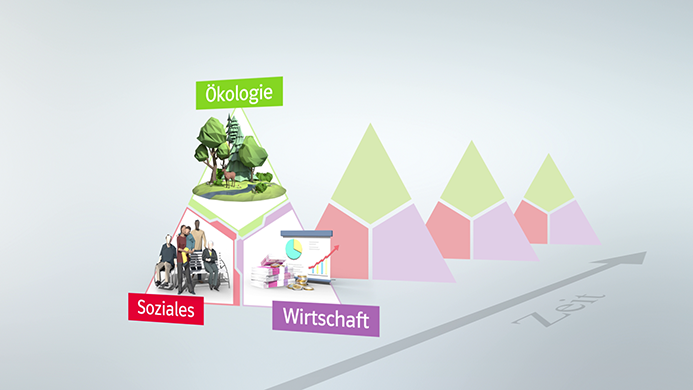 Die Bereiche Wirtschaft, Soziales und Ökologie müssen in Gegenwart und Zukunft 	betrachtet und gegeneinander abgewogen werden.	3	Übertrage das Modell der Nachhaltigkeit auf andere Bereiche:a)	Zeige auf, warum Mehrwegflaschen besser sind als Einwegflaschen oder Getränkedosen.Ökologie: Vermeidung von Plastik und Abfall	Wirtschaft: Platzersparnis im Einzelhandel (zurzeit Nebeneinander beider Systeme); 	Verringerung der Kosten durch Einsparung von Rücknahmeautomaten von Einwegsystemen	Soziales: kleiner leistbarer Beitrag zur nachhaltigen Lebensweise; schafft Bewusstsein für 	weiteres nachhaltiges Handeln	b) Erläutere, warum es nachhaltig ist, wenn man nur so viele Fische fängt, wie auch nachwachsen.Ökologie: Erhaltung der Artenvielfalt und Schutz des Lebensraumes Meer	Wirtschaft: langfristige Sicherung des Wirtschaftszweigs Fischerei (auch Vertrieb, 	Verarbeitung, Handel)	Soziales: langfristige Erhaltung des Kulturrraumes Küste; Erwerbsmöglichkeiten für dort 	ansässige Bevölkerung und damit Bindung der Menschen an den Raum	4	Nachhaltigkeitsviereck: Beschreibe die Rolle der Politiker bei der Verwirklichung von 	nachhaltiger Entwicklung.Name:Klasse:Datum:Sicherung LösungName:Klasse:Datum:Sicherung Lösung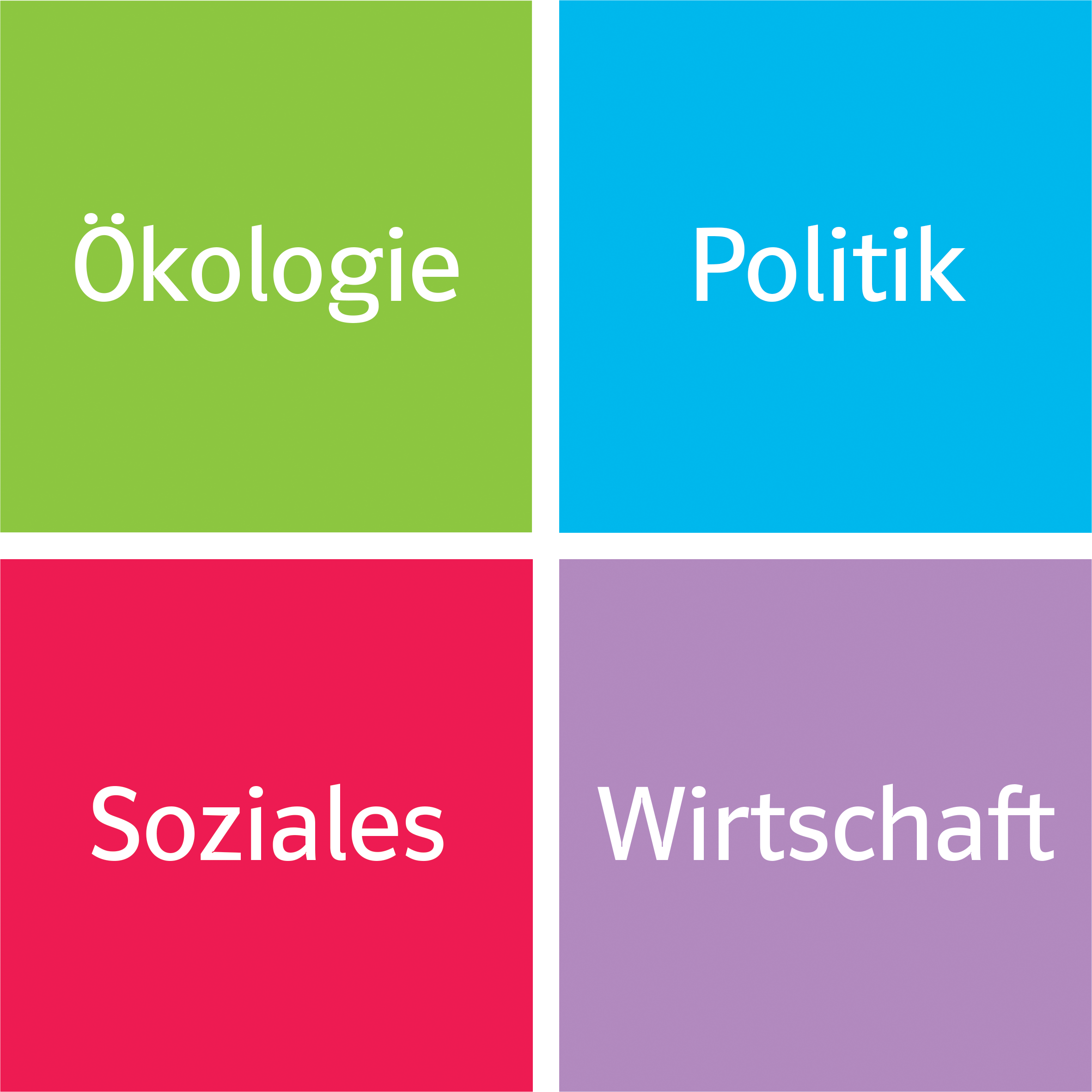 Politiker als gewählte Vertreter des Volkes können nachhaltige 	Entwicklung maßgeblich beeinflussen, indem sie Richtungen vorgeben 	und durch Gesetze verbindlich machen. So kann nachhaltigeres 	Wirtschaften allen Bereichen zugutekommen.	